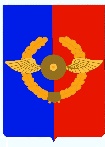 Российская ФедерацияА Д М И Н И С Т Р А Ц И Я Среднинского городского поселенияУсольского муниципального районаИркутской областиП О С Т А Н О В Л Е Н И Е  От 30.06.2022 г.                                                                                                № 56р.п. СреднийО внесении изменений в муниципальную программу «Развитие духовно–нравственного воспитания и физического развития молодёжи в Среднинском муниципальном образовании 2020–2026 годы», утвержденную постановлением администрации городского поселения от 30.12.2019 г. №100 (в редакции от 17.06.2020 г. № 36, от 19.04.2021 г. № 28, от 01.07.2021 г. № 44, от 21.12.2021 г. № 92)В связи с необходимостью корректировки финансирования основных мероприятий муниципальной программы «Развитие духовно–нравственного воспитания и физического развития молодёжи в Среднинском муниципальном образовании 2020–2026 годы», в соответствии с Порядком разработки утверждения и реализации муниципальных программ Среднинского муниципального образования, утверждённым постановлением от 02.11.2017 года № 76, руководствуясь ст.ст. 23, 47 Устава муниципального образования, Администрация Среднинского городского поселения Усольского муниципального района Иркутской областиП О С Т А Н О В Л Я Е Т:1. Внести в муниципальную программу «Развитие духовно–нравственного воспитания и физического развития молодёжи в Среднинском муниципальном образовании 2020–2026 годы», утвержденную постановлением администрации городского поселения от 30.12.2019 г. №100 (в редакции от 17.06.2020 г. № 36, от 19.04.2021 г. № 28, от 01.07.2021 г.      № 44, от 21.12.2021 г. № 92) следующие изменения:1.1. В паспорте муниципальной программы «Развитие духовно–нравственного воспитания и физического развития молодёжи в Среднинском муниципальном образовании 2020–2026 годы» раздел «Ресурсное обеспечение муниципальной программы» изложить в следующей редакции:   1.2.  Раздел 5 Ресурсное обеспечение муниципальной программы «Развитие духовно–нравственного воспитания и физического развития молодёжи в Среднинском муниципальном образовании 2020–2026 годы».      Источниками финансирования реализации мероприятий муниципальной программы являются средства бюджета муниципального образования:всего в 2020-2026 гг. – 36 459,90 тыс. рублейв том числе:2020 год – 2 937,01 тыс. руб.2021 год – 3 855,22 тыс. руб.2022 год – 4 258,97 тыс. руб.2023 год – 12 331,79 тыс. руб.2024 год – 5 358,97 тыс. руб.2025 год – 3 858,97 тыс. руб.2026 год – 3 858,97 тыс. руб.1.3. Ресурсное обеспечение реализации муниципальной программы за счет средств бюджета городского поселения Среднинского муниципального образования изложить в новой редакции (Таблица 1);1.4. Прогнозная (справочная) оценка ресурсного обеспечения реализации муниципальной программы за счет всех источников финансирования изложить в новой редакции (Таблица 2);2. Учесть данные изменения при финансировании мероприятий муниципальной программы.3. Опубликовать настоящее постановление в газете «Информационный бюллетень Среднинского муниципального образования» и разместить в сетевом издании «Официальный сайт городского поселения Среднинского муниципального образования» в информационно-телекоммуникационной сети Интернет (http: srednyadm.ru).4. Настоящее постановление вступает в силу со дня его официального опубликования.5. Контроль за исполнением настоящего постановления оставляю за собой.Глава Среднинского городского поселения Усольского муниципального района                                            М.А. СемёноваТаблица 1Ресурсное обеспечение реализации муниципальной программы за счет средств бюджета городского поселения муниципального образования «Развитие духовно–нравственного воспитания и физического развития молодёжи в Среднинском муниципальном образовании 2020–2026 годы» Таблица 2Прогнозная (справочная) оценка ресурсного обеспечения реализации муниципальной программы за счет всех источников финансирования«Развитие духовно–нравственного воспитания и физического развития молодёжи в Среднинском муниципальном образовании 2020–2026 годыВсегоВсего2020 год2020 год2021 год2021 год2022 год2022 год2023 год2023 год2024 год2024 год2025 год2025 год2026 год2026 годСредства местного бюджетаСредства местного бюджета36459,9036459,902937,012937,013855,223855,224258,974258,9712331,7912331,795358,975358,973858,973858,973858,973858,97Другие источники            Другие источники            0,000,000,000,000,000,000,000,000,000,000,000,000,000,000,000,00Планируемые результаты      
реализации  программы                   Планируемые результаты      
реализации  программы                   36459,9036459,902937,012937,013855,223855,224258,974258,9712331,7912331,795358,975358,973858,973858,973858,973858,97Наименование программы, подпрограммы, ведомственной целевой программы, основного мероприятияОтветственный исполнитель, соисполнители, участники, исполнители мероприятийРасходы 
(тыс. руб.), годыРасходы 
(тыс. руб.), годыРасходы 
(тыс. руб.), годыРасходы 
(тыс. руб.), годыРасходы 
(тыс. руб.), годыРасходы 
(тыс. руб.), годыРасходы 
(тыс. руб.), годыРасходы 
(тыс. руб.), годыНаименование программы, подпрограммы, ведомственной целевой программы, основного мероприятияОтветственный исполнитель, соисполнители, участники, исполнители мероприятий2020 год2021 год2022 год2023 год2024 год2025 годгод 
завершения действия программы2026 годвсего12345678910Программа «Развитие духовно–нравственного воспитания и физического развития молодёжи в Среднинском муниципальном образовании 2020–2026 годы»всего, в том числе:2937,013855,224258,9712331,795358,973858,973858,9736459,90Программа «Развитие духовно–нравственного воспитания и физического развития молодёжи в Среднинском муниципальном образовании 2020–2026 годы»ответственный исполнитель программыАдминистрация СМО, ведущий специалист по социальной политике, директор МБУК «КСЦ «Полет»2937,013855,224258,9712331,795358,973858,973858,9736459,90Программа «Развитие духовно–нравственного воспитания и физического развития молодёжи в Среднинском муниципальном образовании 2020–2026 годы»соисполнитель 1--------Программа «Развитие духовно–нравственного воспитания и физического развития молодёжи в Среднинском муниципальном образовании 2020–2026 годы»---------Программа «Развитие духовно–нравственного воспитания и физического развития молодёжи в Среднинском муниципальном образовании 2020–2026 годы»участник 1--------Программа «Развитие духовно–нравственного воспитания и физического развития молодёжи в Среднинском муниципальном образовании 2020–2026 годы»---------Основное мероприятие «Культурно-массовые мероприятия» на 2020-2026 годыАдминистрация СМО, главный специалист по организационным вопросам и кадрам257,00000000257,00Новый годАдминистрация СМО57,0000000057,00Установка новогодней елки и ледяных фигурАдминистрация СМО200,00000000200,00Итого по разделу257,00000000257,00Основное мероприятие: «Развитие физкультуры и массового спорта СМО на 2020-2026 годы»Администрация СМО, инспектор по организации спортивно - массовых мероприятий45,2000000045,20Услуги по проведению спортивных мероприятий в соответствии с заключенными договорами и муниципальными контрактами.Администрация СМО17,5000000017,50Обслуживание кортаАдминистрация СМО27,7000000027,70Итого по разделу:45,2000000045,20Основное мероприятие: «Обеспечение деятельности МБУК КСЦ «Полет» на 2020-2026 годыАдминистрация СМО, директор МБУК «КСЦ «Полет»2634,813855,224258,9712331,795358,973858,973858,9736157,70Выполнение государственного (муниципального) задания на оказание государственных (муниципальных) услуг (выполнение работ)Администрация СМО, директор МБУК «КСЦ «Полет»2634,813855,224258,973858,973858,973858,973858,9726184,88в том числе софинансирование капитального ремонта здания ГДО, расположенного по адресу: Иркутская область, Усольский район, р.п. Средний, 11аАдминистрация СМО0,000,000,008472,821500,000,000,009972,82Итого по разделу:2634,813855,224258,9712331,795358,973858,973858,9736157,70Наименование программы, подпрограммы, ведомственной целевой программы, основного мероприятияНаименование программы, подпрограммы, ведомственной целевой программы, основного мероприятияОтветственный исполнитель, соисполнители, участники, исполнители мероприятийОтветственный исполнитель, соисполнители, участники, исполнители мероприятийИсточники финансированияИсточники финансированияОценка расходов 
(тыс. руб.), годыОценка расходов 
(тыс. руб.), годыОценка расходов 
(тыс. руб.), годыОценка расходов 
(тыс. руб.), годыОценка расходов 
(тыс. руб.), годыОценка расходов 
(тыс. руб.), годыОценка расходов 
(тыс. руб.), годыОценка расходов 
(тыс. руб.), годыОценка расходов 
(тыс. руб.), годыОценка расходов 
(тыс. руб.), годыОценка расходов 
(тыс. руб.), годыОценка расходов 
(тыс. руб.), годыОценка расходов 
(тыс. руб.), годыНаименование программы, подпрограммы, ведомственной целевой программы, основного мероприятияНаименование программы, подпрограммы, ведомственной целевой программы, основного мероприятияОтветственный исполнитель, соисполнители, участники, исполнители мероприятийОтветственный исполнитель, соисполнители, участники, исполнители мероприятийИсточники финансированияИсточники финансирования2020 год2020 год2021 год2022 год2023 год2024 год2024 год2025 год2025 год2026 год2026 годвсего1223344556789910101111 Программа «Развитие духовно–нравственного воспитания и физического развития молодёжи в Среднинском муниципальном образовании 2020–2026 годы»всего, в том числе:всего, в том числе:всеговсего2937,012937,013855,223855,224258,9712331,795358,973858,973858,973858,973858,9736459,9036459,90 Программа «Развитие духовно–нравственного воспитания и физического развития молодёжи в Среднинском муниципальном образовании 2020–2026 годы»всего, в том числе:всего, в том числе:областной бюджет (ОБ)областной бюджет (ОБ)------------- Программа «Развитие духовно–нравственного воспитания и физического развития молодёжи в Среднинском муниципальном образовании 2020–2026 годы»всего, в том числе:всего, в том числе:средства, планируемые к привлечению из федерального бюджета (ФБ)средства, планируемые к привлечению из федерального бюджета (ФБ)------------- Программа «Развитие духовно–нравственного воспитания и физического развития молодёжи в Среднинском муниципальном образовании 2020–2026 годы»всего, в том числе:всего, в том числе:местный бюджет (МБ)местный бюджет (МБ)2937,012937,013855,223855,224258,9712331,795358,973858,973858,973858,973858,9736459,9036459,90 Программа «Развитие духовно–нравственного воспитания и физического развития молодёжи в Среднинском муниципальном образовании 2020–2026 годы»всего, в том числе:всего, в том числе:иные источники (ИИ)иные источники (ИИ) - ------------ Программа «Развитие духовно–нравственного воспитания и физического развития молодёжи в Среднинском муниципальном образовании 2020–2026 годы»Администрация Среднинского МО, директор МБУК «КСЦ «Полет»Администрация Среднинского МО, директор МБУК «КСЦ «Полет»всеговсего2937,012937,013855,223855,224258,9712331,795358,973858,973858,973858,973858,9736459,9036459,90 Программа «Развитие духовно–нравственного воспитания и физического развития молодёжи в Среднинском муниципальном образовании 2020–2026 годы»Администрация Среднинского МО, директор МБУК «КСЦ «Полет»Администрация Среднинского МО, директор МБУК «КСЦ «Полет»областной бюджет (ОБ)областной бюджет (ОБ)------------- Программа «Развитие духовно–нравственного воспитания и физического развития молодёжи в Среднинском муниципальном образовании 2020–2026 годы»Администрация Среднинского МО, директор МБУК «КСЦ «Полет»Администрация Среднинского МО, директор МБУК «КСЦ «Полет»средства, планируемые к привлечению из федерального бюджета (ФБ)средства, планируемые к привлечению из федерального бюджета (ФБ)------------- Программа «Развитие духовно–нравственного воспитания и физического развития молодёжи в Среднинском муниципальном образовании 2020–2026 годы»Администрация Среднинского МО, директор МБУК «КСЦ «Полет»Администрация Среднинского МО, директор МБУК «КСЦ «Полет»местный бюджет (МБ)местный бюджет (МБ)2937,012937,013855,223855,224258,9712331,795358,973858,973858,973858,973858,9736459,9036459,90 Программа «Развитие духовно–нравственного воспитания и физического развития молодёжи в Среднинском муниципальном образовании 2020–2026 годы»Администрация Среднинского МО, директор МБУК «КСЦ «Полет»Администрация Среднинского МО, директор МБУК «КСЦ «Полет»иные источники (ИИ)иные источники (ИИ)------------- Программа «Развитие духовно–нравственного воспитания и физического развития молодёжи в Среднинском муниципальном образовании 2020–2026 годы»соисполнитель  программы 1соисполнитель  программы 1всеговсего------------- Программа «Развитие духовно–нравственного воспитания и физического развития молодёжи в Среднинском муниципальном образовании 2020–2026 годы»соисполнитель  программы 1соисполнитель  программы 1областной бюджет (ОБ)областной бюджет (ОБ)------------- Программа «Развитие духовно–нравственного воспитания и физического развития молодёжи в Среднинском муниципальном образовании 2020–2026 годы»соисполнитель  программы 1соисполнитель  программы 1средства, планируемые к привлечению из федерального бюджета (ФБ)средства, планируемые к привлечению из федерального бюджета (ФБ)------------- Программа «Развитие духовно–нравственного воспитания и физического развития молодёжи в Среднинском муниципальном образовании 2020–2026 годы»соисполнитель  программы 1соисполнитель  программы 1местный бюджет (МБ)местный бюджет (МБ)------------- Программа «Развитие духовно–нравственного воспитания и физического развития молодёжи в Среднинском муниципальном образовании 2020–2026 годы»соисполнитель  программы 1соисполнитель  программы 1иные источники (ИИ)иные источники (ИИ)-------------участник 1…участник 1…всеговсего-------------участник 1…участник 1…областной бюджет (ОБ)областной бюджет (ОБ)-------------участник 1…участник 1…средства, планируемые к привлечению из федерального бюджета (ФБ)средства, планируемые к привлечению из федерального бюджета (ФБ)-------------участник 1…участник 1…местный бюджет (МБ)местный бюджет (МБ)-------------участник 1…участник 1…иные источники (ИИ)иные источники (ИИ)-------------